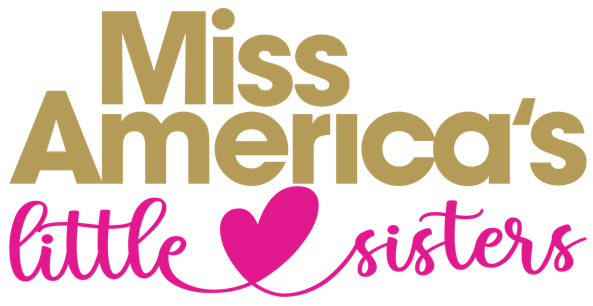                          Miss Texas Lone Star Program                                         SPOTLIGHT PAGE Opportunity Your Star can be showcased in the official Miss Texas Competition Magazine (Program Book) just like the big girls!What are Spotlight pages?Showcase pages encompass three types:Promotional pages – showcase your princess in a very up close and personal way,Good Luck pages – family and friends can wish her well and show their support,Business ads – hometown businesses can promote their business and receive in return marketing and promotion by you on your social media, and on the Miss Texas website.All of these pages are dedicated to YOUR PRINCESS/STAR and will bein her very own section of the Competition Magazine program book!Princess Cost:$250 b/w$500 full colorSpotlight Payment LinkDeadline to submit pages: May 15th  Deadline to pay: June 1stEmail pages to janm@misstexas.org (specs on next page)Win 3 Exciting Prize Packages! Cover Model – Whoever has the most pages (minimum 5 pages to qualify) will be featured on the Miss Texas website!	Photogenic Winner -  A panel of judges will select a Photogenic Winner Model. Princesses may submit as many Showcase Pages as desired. The Photogenic winner will be featured on the Miss Texas Website!Princess Castle Club – With 10 pages your princess will have a private lunch with Miss Texas and Miss Texas’ Outstanding Teen during pageant week! She will also be featured in a special location in the program book.                      TECHNICAL SPECIFICATIONS FOR SHOWCASE PAGES:Full Page with Bleed [8.75 x 11.25] Live area [8 x 10.75]Cut Size [8.5 x 11]Please note: All artwork should fit the live area spec above. Your bleed should just consist of color or background image.Preferred file format: To allow for the best quality of this publication, we ask that the ads be submitted as a high resolution PDF or JPEG at 300dpi.Ad specifications:Color ads: 300dpi, 4 Color Process, and sized at 8.75 x 11.25 with bleed B/W ads: 300dpi, grayscale and sized at 8.75 x 11.25 with bleedFonts: Along with artwork, all fonts must be converted to outlines, or all fonts used in ad must be supplied.File Submission and any questions: Please submit to janm@misstexas.org2